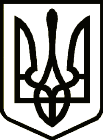 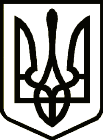 УкраїнаНОВГОРОД – СІВЕРСЬКИЙ МІСЬКИЙ ГОЛОВАРОЗПОРЯДЖЕННЯ11 жовтня 2021 року               м. Новгород - Сіверський                        № 193 - ОДПро скликання  сесії        Відповідно  до   статей 42,  46 та 59   Закону     України       «Про місцеве                   самоврядування в Україні», Регламенту міської ради,	Вважаю за необхідне:	1. Скликати  тринадцяту   сесію   міської  ради VIІI  скликання  26 жовтня   2021 року  о  11-00  годині  в  залі засідань відділу освіти міської  ради  по     вул. Губернській, буд.32А.		2. Внести до порядку денного тринадцятої   сесії міської ради                 VIIІ скликання наступні питання:1. Про внесення змін до структури, загальної чисельності апарату та      виконавчих органів Новгород-Сіверської міської ради. 2. Про  затвердження  Положення про відділ інвестицій та комунального майна Новгород-Сіверської міської ради Чернігівської області.3. Про  затвердження  структури та загальної чисельності благоустрою Новгород-Сіверської міської ради.4. Про погодження структури та загальної чисельності  КП «Горбівське»  і КП «Троїцьке».5. Про   внесення   змін   до   Програми   боротьби    з   онкологічними захворюваннями на 2021-2025 роки.6. Про надання дозволу КНП «Новгород-Сіверський міський Центр ПМСД» на придбання службового легкового автомобіля.7. Про внесення змін до Програми забезпечення покращення якості        надання    медичної    допомоги    населенню    Новгород-Сіверської    міської територіальної громади на 2021 рік , затвердженої рішенням 66-ої сесії міської ради VII скликання від 08 грудня 2020 року № 1239.8. Про внесення змін до фінансового плану КНП «Новгород-Сіверська ЦМЛ» на 2021 рік.9. Про затвердження  Статуту КНП «Новгород-Сіверська ЦМЛ» в новій редакції.10. Про  внесення  змін  до  Програми забезпечення діяльності місцевої пожежної охорони в сільській місцевості на території Новгород-Сіверської     міської  територіальної громади на 2021 рік,затвердженої рішенням 66-ої сесії міської ради VII скликання від 08 грудня 2021 року № 1245.11. Про поновлення договорів встановлення особистого строкового      сервітуту.12. Про  розроблення  детального  плану  території  земельної   ділянки за межами села Горбове.13. Про затвердження Програми з підвищення  ефективності    управління   активами Новгород-Сіверської міської територіальної громади на 2021-        2025 роки.14. Про затвердження переліків об’єктів оренди комунального майна та переліку підприємств, установ, організацій, що надають соціально важливі     послуги населенню.15. Про передачу в господарське відання та на баланс КП «Вороб’ївське» комунального майна Новгород-Сіверської міської територіальної громади.16. Про  прийняття  пропозиції придбання нерухомого майна.17. Про надання згоди на  безоплатне прийняття транспортного  засобув комунальну власність територіальної громади.                           	18. Про затвердження передавального акта  КП  «Будо-Вороб’ївське».19. Про затвердження передавального акта КП  «Печенюгівське».20. Про затвердження передавальних актів  КП «Бучки»,                         КП «Ковпинське», КП «Михальчино-Слобідське».21. Про затвердження передавальних актів КП «Команське»,                  КП «Об’єднанське».	22. Про затвердження передавальних актів КП «Рогівське»,                     КП «Мамекинське». 23. Про затвердження статуту КП  «Вороб'ївське» в новій редакції.24. Про внесення змін до Програми  (план дій) по проведенню робіт           з благоустрою  та  санітарної очистки  території  населених пунктів  Новгород-Сіверської міської територіальної громади на 2021 рік,  затвердженої рішенням 66-ої сесії міської ради  VII скликання від 08 грудня 2020 року № 1253.25. Про внесення змін до Програми відшкодування різниці в тарифах на послуги з централізованого водопостачання та водовідведення для населення міста Новгорода-Сіверського в 2021 році, затвердженої рішенням 66-ої сесії   міської ради VІІ скликання від 08 грудня 2020 року № 1255.26. Про  затвердження  Програми  придбання   в  комунальну власність територіальної  громади   земельних  ділянок  та інших   об’єктів  нерухомого майна на 2021- 2022 роки. 	27. Про затвердження переліку об’єктів комунальної власності Новгород-Сіверської міської ради, які підлягають приватизації у 2021 році.28. Про затвердження об’єкта приватизації майна комунальної власності Новгород-Сіверської міської ради та складу аукціонної комісії. 29. Про затвердження Положення про діяльність аукціонної комісії для продажу об'єктів малої приватизації комунальної власності Новгород-Сіверської міської ради. 30. Про надання дозволу на передачу в оренду частини будівлі міськоїбібліотеки.31. Про внесення змін до Програми розвитку туризму Новгород-Сіверської міської об’єднаної територіальної громади на 2020-2021 роки. 32. Про ліквідацію Будо-Воробʼївської філії  Чайкинського   навчально-виховного комплексу Новгород-Сіверської  міської ради Чернігівської області.33. Про створення Будо-Вороб’ївського закладу  дошкільної  освіти     «Веселка» Новгород-Сіверської міської ради Чернігівської області.34. Про ліквідацію Лісконогівської філії Грем’яцької  загальноосвітньої  школи  І-ІІІ  ступенів Новгород-Сіверської міської ради Чернігівської області.35. Про внесення змін до штатної структури закладів освіти Новгород-Сіверської міської територіальної громади.36. Про внесення змін до структури та штатної чисельності відділу освіти, молоді та спорту Новгород-Сіверської міської ради.37. Про затвердження  Положення про проведення  конкурсу  та            призначення на  посаду  керівників  закладів  загальної середньої освіти      Новгород-Сіверської міської ради  Чернігівської області в новій редакції.38. Про затвердження Положення про відділ освіти, молоді та спорту  Новгород-Сіверської міської  ради Чернігівської області в новій редакції.39. Про затвердження старости.40. Про затвердження Програми надання пільг на проїзд фельдшерам Новгород-Сіверської підстанції Корюківської станції екстреної медичної       допомоги та медицини катастроф КНП "Обласний центр екстреної медичної допомоги та медицини катастроф" Чернігівської обласної ради до Грем'яцького пункту постійного базування бригад екстреної медичної допомоги на 2021 рік. 41. Про    затвердження    Положення    про    громадські    слухання          в Новгород-Сіверській міській територіальній громаді.42. Про  затвердження  Положення  про  порядок  подання  та розгляду електронних    петицій,    адресованих    Новгород-Сіверській    міській    раді, її виконавчим органам.43. Про звернення Новгород-Сіверської міської ради Чернігівської        області до Чернігівської обласної ради щодо забезпечення сировиною            деревообробників. 44. Про  розгляд  Прогнозу  бюджету Новгород-Сіверської    міської       територіальної громади на 2022-2024 роки (код бюджету 25539000000).	45. Про  внесення  змін  до  рішення 3-ої позачергової  сесії міської ради VIII скликання від  24  грудня  2020 року № 30 «Про бюджет Новгород-Сіверської міської  територіальної громади на 2021 рік (код бюджету 25539000000)».46. Про утворення старостинських округів Новгород-Сіверської міської територіальної громади.47. Про затвердження технічної документації з нормативної грошової оцінки земель.48. Про затвердження протоколів розподілу земельних ділянок.49. Про затвердження технічної документації із землеустрою щодо     встановлення (відновлення) меж земельних ділянок в натурі (на місцевості) та передачу їх у власність.50. Про затвердження технічної документації із землеустрою щодо     встановлення (відновлення) меж земельних ділянок в натурі (на місцевості).51. Про затвердження технічної документації із землеустрою щодо     встановлення (відновлення) меж земельних ділянок в натурі (на місцевості) для ведення товарного сільськогосподарського виробництва Галенко Ю.М.52. Про затвердження технічної документації із землеустрою щодо     встановлення (відновлення) меж земельних ділянок в натурі (на місцевості) для ведення товарного сільськогосподарського виробництва.53. Про внесення змін до договору оренди землі №1 від 06.02.2020.54. Про внесення змін до договорів оренди землі.55. Про внесення змін до рішень сесій.56. Про  надання  дозволу  на  виготовлення технічної  документації  із  землеустрою щодо встановлення (відновлення) меж земельної  ділянки в натурі (на місцевості) для ведення  товарного сільськогосподарського  виробництва.57. Про надання дозволу на виготовлення технічної документації із         землеустрою щодо встановлення (відновлення) меж земельної ділянки в натурі (на місцевості) АТ «Чернігівобленерго».58. Про надання дозволу на виготовлення технічної документації із       землеустрою щодо встановлення (відновлення) меж земельної ділянки в натурі (на місцевості) АТ «Облтеплокомуненерго».59. Про визначення переліку земельних ділянок  для обміну, взамін      вилучених у межах 50-метрової смуги вздовж лінії кордону.60. Про затвердження проекту землеустрою щодо відведення земельної ділянки  та передачу її у власність.61. Про затвердження проекту землеустрою щодо відведення земельної ділянки  та передачу її у власність Коваленку О.М. 62. Про затвердження проекту землеустрою щодо відведення земельної ділянки для ведення особистого селянського господарства та передачу її            у власність.63. Про розгляд заяв щодо затвердження проекту землеустрою щодо     відведення  земельної ділянки та передачу її у власність.64. Про розгляд заяв щодо затвердження проекту землеустрою щодо      відведення  земельної  ділянки  та  передачу  її  у   власність    Ворушилі Є.В., Ворушилі В.В.65. Про розгляд заяв щодо затвердження проекту землеустрою щодо відведення земельної ділянки та передачу її у власність.66. Про затвердження проекту  землеустрою щодо відведення  земельної ділянки в оренду.67. Про надання в оренду  земельної ділянки.68. Про розгляд заяви щодо затвердження технічної документації із землеустрою  щодо встановлення (відновлення) меж земельних ділянок в натурі (на місцевості)  та передачу їх у  власність.69. Про розгляд заяв щодо надання  дозволу на розробку проекту           землеустрою у власність  Копєйко А.М., Копейко М.С.,  Копійку О.М. 70. Про  розгляд  заяв  щодо  надання   дозволу  на  розробку  проекту             землеустрою у власність  Кейдуну П.П., Кейдуну Д.П., Кейдун В.І.,                Мельник Т.П. 71. Про розгляд заяви щодо надання  дозволу на розробку проекту         землеустрою у власність  Доропей М.С. 72. Про розгляд заяви щодо надання  дозволу на розробку проекту        землеустрою у власність  Лузган І.П. 73. Про розгляд заяви щодо надання  дозволу на розробку проекту        землеустрою у власність  Литвяк Д.О. 74. Про розгляд заяви щодо надання  дозволу на розробку проекту        землеустрою у власність  Литвяку В.В. 75. Про розгляд заяви щодо надання  дозволу на розробку проекту        землеустрою у власність  Лисаку М.Г. 76. Про розгляд заяв щодо надання  дозволу на розробку проекту           землеустрою у власність  Аникусько В.Г. 77. Про розгляд заяви щодо надання  дозволу на розробку проекту         землеустрою у власність  Желій О.О. 78. Про розгляд заяви щодо надання  дозволу на розробку проекту        землеустрою у власність  Пороньку Ф.М. 79. Про розгляд заяви щодо надання  дозволу на розробку проекту        землеустрою у власність  Овчиннику В.Г. 80. Про розгляд заяв щодо надання  дозволу на розробку проекту           землеустрою у власність  Амосюк Ю.М. 81. Про розгляд заяви щодо надання  дозволу на розробку проекту        землеустрою у власність  Головановій Н.С. 82. Про розгляд заяви щодо надання  дозволу на розробку проекту        землеустрою у власність  Голованову А.П. 83. Про розгляд заяви щодо надання  дозволу на розробку проекту        землеустрою у власність  Карабану А.В. 84. Про розгляд заяви щодо надання  дозволу на розробку проекту        землеустрою у власність  Гущі Н.В. 85. Про розгляд заяв щодо надання  дозволу на розробку проекту           землеустрою у власність  Шевцову А.Г. 86. Про розгляд заяви щодо надання  дозволу на розробку проекту        землеустрою у власність  Помазу Є.Ю. 87. Про розгляд заяв щодо надання  дозволу на розробку проекту           землеустрою у власність  Савченко С.В., Савченку В.І. 88. Про розгляд заяв щодо надання дозволу на розробку проекту            землеустрою у власність Попелусі М.О., Попелусі О.М.89. Про розгляд заяв щодо надання  дозволу на розробку проекту           землеустрою у власність  Ковальчуку Б.І., Ковальчуку І.О. 90. Про розгляд заяв щодо надання  дозволу на розробку проекту           землеустрою у власність  за межами с. Стахорщина.91. Про розгляд заяви щодо надання  дозволу на розробку проекту         землеустрою у власність  Свистуну О.М. 92. Про  розгляд  заяви  щодо  надання   дозволу  на  розробку  проекту        землеустрою у власність  Дятлу Л.М. 93. Про розгляд заяви щодо надання  дозволу на розробку проекту        землеустрою у власність  Зайченку В.В. 94. Про розгляд заяви щодо надання  дозволу на розробку проекту        землеустрою у власність  Міхеєнко М.М. 95. Про розгляд заяв щодо надання  дозволу на розробку проекту           землеустрою у власність  Кунцевському І.В., Ворушилі В.М.,  Гаману В.В. 96. Про розгляд заяв щодо надання  дозволу на розробку проекту           землеустрою у власність  Бірюк Ю.С., Скопенку В.Є., Бірюку В.С. 97. Про розгляд заяви щодо надання  дозволу на розробку проекту        землеустрою у власність  Середі О.А. 98. Про розгляд заяви щодо надання  дозволу на розробку проекту        землеустрою у власність  Жеребицькій В.І. 99. Про розгляд заяви щодо надання  дозволу на розробку проекту        землеустрою у власність  Щербаку М.В. 100. Про розгляд заяви щодо надання  дозволу на розробку проекту       землеустрою у власність  Чудесі В.Б. 101. Про розгляд заяви щодо надання  дозволу на розробку проекту       землеустрою у власність  Мицкану О.Я. 102. Про розгляд заяв щодо надання  дозволу на розробку проекту         землеустрою у власність  Буренку П.І., Скирті М.М., Наконечному І.О. 103. Про розгляд заяви щодо надання  дозволу на розробку проекту       землеустрою у власність  Бурді А.В. 104. Про розгляд заяви щодо надання  дозволу на розробку проекту      землеустрою у власність  Сичовій О.В. 105. Про розгляд заяви щодо надання  дозволу на розробку проекту      землеустрою у власність  Скубі П.В. 106. Про розгляд заяви щодо надання  дозволу на розробку проекту      землеустрою у власність  Алдошину О.Ю. 107. Про розгляд заяв щодо надання  дозволу на розробку проекту         землеустрою у власність для  ведення особистого селянського господарства.108. Про розгляд заяв щодо надання  дозволу на розробку проекту         землеустрою у власність  Шевченко В.В. 109. Про розгляд заяв щодо надання  дозволу на розробку проекту         землеустрою у власність  Сидорко Є.С. 110. Про розгляд заяв щодо надання  дозволу на розробку проекту         землеустрою у власність  Крись І.І., Лузган Н.І. 111. Про розгляд заяв щодо надання  дозволу на розробку проекту         землеустрою у власність  Шилов В.М., Чередніченко С.О. 112. Про розгляд заяв щодо надання  дозволу на розробку проекту         землеустрою у власність  Андрос О. С., Андрос А.М., Сімонов В.В., Кізя В.А. 113. Про надання дозволу на розробку  проекту землеустрою щодо        відведення  земельної ділянки у власність для ведення  товарного сільськогосподарського виробництва.114. Про  надання  дозволу  на  розробку   проекту  землеустрою  щодо         відведення  земельної ділянки  для передачі  її в постійне користування.115. Про розгляд заяви щодо надання дозволу  на розробку проекту      землеустрою  щодо відведення земельної ділянки для оформлення права         оренди.116. Про затвердження проекту землеустрою щодо відведення земельної ділянки  та передачу її у власність Бельдязі Л.М., Бельдязі Є.І., Бельдязі Л.Л., Шаповалову І.М., Шаповаловій О.Ю. 117. Про затвердження проекту землеустрою щодо відведення земельної ділянки  та передачу її у власність Коршун Л.М. Коршун А.А., Коршун І.М. 	3. Контроль за виконанням розпорядження покласти на секретаря міської ради Лакозу Ю.В.Міський голова								Л. Ткаченко